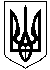 	УКРАЇНА	ПРОЄКТМАЛИНСЬКА МІСЬКА  РАДАЖИТОМИРСЬКОЇ ОБЛАСТІР І Ш Е Н Н ямалинської МІСЬКОЇ ради(                  сесія                 скликання)від                  2021 року №  Про припинення юридичної особи – комунального закладу«Любовицька початкова школа» Малинської  міської ради       Керуючись Цивільним кодексом України, статтею 59 Господарського кодексу України, п.30.ч.1 ст. 26, ст. 60 Закону України «Про місцеве самоврядування в Україні», ст.25 Закону України «Про освіту», ст.32 Закону України «Про повну загальну середню освіту», зважаючи на демографічну ситуацію на території села Любовичі, з метою належної організації надання освітніх послуг та оптимізації мережі навчальних закладів, матеріально-технічних та кадрових ресурсів, міська радаВ И Р І Ш И Л А:         1.   Припинити юридичну особу – комунальний заклад «Любовицька початкова школа» Малинської  міської ради (код ЄДРПОУ 40793892, юридична адреса: Україна, 11632, Житомирська  область, Коростенський район, с.Любовичі, вул. Героїв України, 91) шляхом ліквідації.        2. Утворити ліквідаційну комісію та затвердити її склад згідно з додатком  до цього рішення.        3. Ліквідаційній комісії здійснити передбачені законодавством заходи, пов’язані з припиненням юридичної особи – комунальний заклад «Любовицька початкова школа» Малинської  міської ради шляхом ліквідації, а саме:         3.1. У встановленому порядку повідомити державного реєстратора про прийняте рішення щодо припинення юридичної особи шляхом її ліквідації.         3.2. Забезпечити здійснення усіх організаційно-правових заходів, пов’язаних з ліквідацією юридичної особи, відповідно до вимог законодавства.        3.3. Здійснити інвентаризацію майна комунального закладу «Любовицька початкова школа»  Малинської  міської ради (код ЄДРПОУ 22055541, юридична адреса: Україна, 11600, Житомирська область, Коростенський район, с.Федорівка, вул. Центральна, 17А), здійснити передачу документації в Українківську загальноосвітню школу І-ІІІ ступенів    (код ЄДРПОУ 22055409, юридична адреса: Україна, 11633, Житомирська область, Малинський район, село Українка).      4.  Встановити, що строк заявлення вимог кредиторів становить два місяці від дати внесення цього рішення до Єдиного державного реєстру юридичних осіб, фізичних осіб-підприємців та громадських формувань.      5. Директору комунального закладу «Любовицька початкова школа» Малинської  міської ради попередити працівників про ліквідацію закладу з дотриманням вимог чинного законодавства про працю.      6. Контроль за виконанням даного рішення покласти на постійну комісію з гуманітарних питань. Міський голова						             Олександр СИТАЙЛОВіталій  ЛУКАШЕНКОМихайло ПАРФІНЕНКОВіталій КОРОБЕЙНИКДодаток  до рішення                                                                                                сесії міської ради скликаннявід                   № Склад ліквідаційної комісії для здійснення процедури  припинення діяльності юридичної особи –комунального закладу «Любовицька початкова школа»  Малинської  міської ради шляхом ліквідаціїВіталій ЛУКАШЕНКО – заступник міського голови.Ідентифікаційний код: 2785405299Віталій КОРОБЕЙНИК – начальник управління освіти, молоді, спорту та національно-патріотичного виховання виконавчого комітету Малинської міської ради. Ідентифікаційний код: 2440207499Тамара САФАНЮК – директор комунального закладу «Любовицька початкова школа» Малинської  міської ради, голова ліквідаційної комісії.Ідентифікаційний код: 2512207788Ірина ДИНЯК – бухгалтер централізованої бухгалтерії управління освіти, молоді, спорту та національно-патріотичного виховання виконавчого комітету Малинської міської ради. Ідентифікаційний код: 3035804868Секретар міської ради                                             Василь МАЙСТРЕНКО